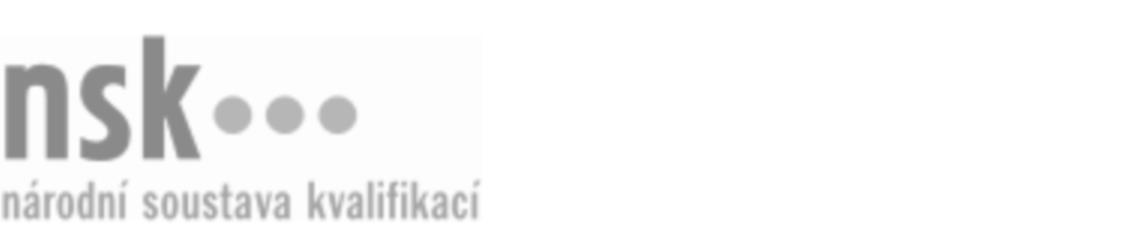 Kvalifikační standardKvalifikační standardKvalifikační standardKvalifikační standardKvalifikační standardKvalifikační standardKvalifikační standardKvalifikační standardObkladač/obkladačka v prefabrikaci (kód: 36-109-E) Obkladač/obkladačka v prefabrikaci (kód: 36-109-E) Obkladač/obkladačka v prefabrikaci (kód: 36-109-E) Obkladač/obkladačka v prefabrikaci (kód: 36-109-E) Obkladač/obkladačka v prefabrikaci (kód: 36-109-E) Obkladač/obkladačka v prefabrikaci (kód: 36-109-E) Obkladač/obkladačka v prefabrikaci (kód: 36-109-E) Autorizující orgán:Ministerstvo průmyslu a obchoduMinisterstvo průmyslu a obchoduMinisterstvo průmyslu a obchoduMinisterstvo průmyslu a obchoduMinisterstvo průmyslu a obchoduMinisterstvo průmyslu a obchoduMinisterstvo průmyslu a obchoduMinisterstvo průmyslu a obchoduMinisterstvo průmyslu a obchoduMinisterstvo průmyslu a obchoduMinisterstvo průmyslu a obchoduMinisterstvo průmyslu a obchoduSkupina oborů:Stavebnictví, geodézie a kartografie (kód: 36)Stavebnictví, geodézie a kartografie (kód: 36)Stavebnictví, geodézie a kartografie (kód: 36)Stavebnictví, geodézie a kartografie (kód: 36)Stavebnictví, geodézie a kartografie (kód: 36)Stavebnictví, geodézie a kartografie (kód: 36)Týká se povolání:Obkladač prefabrikovaných konstrukcíObkladač prefabrikovaných konstrukcíObkladač prefabrikovaných konstrukcíObkladač prefabrikovaných konstrukcíObkladač prefabrikovaných konstrukcíObkladač prefabrikovaných konstrukcíObkladač prefabrikovaných konstrukcíObkladač prefabrikovaných konstrukcíObkladač prefabrikovaných konstrukcíObkladač prefabrikovaných konstrukcíObkladač prefabrikovaných konstrukcíObkladač prefabrikovaných konstrukcíKvalifikační úroveň NSK - EQF:222222Odborná způsobilostOdborná způsobilostOdborná způsobilostOdborná způsobilostOdborná způsobilostOdborná způsobilostOdborná způsobilostNázevNázevNázevNázevNázevÚroveňÚroveňČtení výkresové a technologické dokumetace pro obkládání v prefabrikaciČtení výkresové a technologické dokumetace pro obkládání v prefabrikaciČtení výkresové a technologické dokumetace pro obkládání v prefabrikaciČtení výkresové a technologické dokumetace pro obkládání v prefabrikaciČtení výkresové a technologické dokumetace pro obkládání v prefabrikaci22Úprava podkladu pod obklad stěn a podlahÚprava podkladu pod obklad stěn a podlahÚprava podkladu pod obklad stěn a podlahÚprava podkladu pod obklad stěn a podlahÚprava podkladu pod obklad stěn a podlah22Úprava rozměrů a tvarů obkládaček a dlaždicÚprava rozměrů a tvarů obkládaček a dlaždicÚprava rozměrů a tvarů obkládaček a dlaždicÚprava rozměrů a tvarů obkládaček a dlaždicÚprava rozměrů a tvarů obkládaček a dlaždic22Lepení a spárování keramických obkladů a dlažebLepení a spárování keramických obkladů a dlažebLepení a spárování keramických obkladů a dlažebLepení a spárování keramických obkladů a dlažebLepení a spárování keramických obkladů a dlažeb22Obkladač/obkladačka v prefabrikaci,  28.03.2024 23:07:37Obkladač/obkladačka v prefabrikaci,  28.03.2024 23:07:37Obkladač/obkladačka v prefabrikaci,  28.03.2024 23:07:37Obkladač/obkladačka v prefabrikaci,  28.03.2024 23:07:37Strana 1 z 2Strana 1 z 2Kvalifikační standardKvalifikační standardKvalifikační standardKvalifikační standardKvalifikační standardKvalifikační standardKvalifikační standardKvalifikační standardPlatnost standarduPlatnost standarduPlatnost standarduPlatnost standarduPlatnost standarduPlatnost standarduPlatnost standarduStandard je platný od: 21.10.2022Standard je platný od: 21.10.2022Standard je platný od: 21.10.2022Standard je platný od: 21.10.2022Standard je platný od: 21.10.2022Standard je platný od: 21.10.2022Standard je platný od: 21.10.2022Obkladač/obkladačka v prefabrikaci,  28.03.2024 23:07:37Obkladač/obkladačka v prefabrikaci,  28.03.2024 23:07:37Obkladač/obkladačka v prefabrikaci,  28.03.2024 23:07:37Obkladač/obkladačka v prefabrikaci,  28.03.2024 23:07:37Strana 2 z 2Strana 2 z 2